Авито Авто: эксперты выяснили, какие автомобили чаще всего меняют владельцевЭксперты Авито Авто проанализировали данные о количестве владельцев, указанных в ПТС автомобилей, которые продавались на вторичном авторынке в январе-мае 2021 года и составили топ моделей, которые меняют хозяев чаще всего. Согласно данным сервиса, более 4 владельцев чаще всего указано в паспортах отечественных автомобилей: на долю моделей производства АвтоВАЗ в январе-мае 2021 года пришлось 29,18% продаж автомобилей с 4+ владельцами по ПТС.На втором месте в рейтинге марок автомобилей, чаще всего меняющих владельцев на российском рынке – Toyota (доля автомобилей с 4+ владельцами по ПТС от числа проданных в январе-мае 2021 года – 5,99%), а на третьем – Ford (доля автомобилей с 4+ владельцами по ПТС от числа проданных в январе-мае 2021 года – 4,93%). Четвертую строчку занимает Volkswagen (доля автомобилей с 4+ владельцами по ПТС от числа проданных в январе-мае 2021 года – 4,73%), а на пятой позиции – Nissan (доля автомобилей с 4+ владельцами по ПТС от числа проданных в январе-мае 2021 года – 4,39%). Согласно результатам исследования Авито Авто, чаще всего меняет хозяев в России ВАЗ (LADA) Priora: из числа проданных на вторичном авторынке в январе-мае 2021 года автомобилей с 4+ указанными в ПТС владельцами большинство – этой модели. На втором месте – ВАЗ (LADA) 2114 Samara, на третьем – ВАЗ (LADA) 2110. Из топ-10 моделей, наиболее часто меняющих владельцев в России, большинство  – отечественные, однако в рейтинг попали и две иномарки: Ford Focus и Volkswagen Passat. Ford Focus занимает четвертую позицию, а Volkswagen Passat – десятую. Топ-10 моделей с 4+ владельцами по ПТС из числа проданных на вторичном авторынке в январе-мае 2021 г. ВАЗ (LADA) PrioraВАЗ (LADA) 2114 SamaraВАЗ (LADA) 2110Ford FocusВАЗ (LADA) 2112ВАЗ (LADA) 2115 SamaraВАЗ (LADA) KalinaВАЗ (LADA) 2107ВАЗ (LADA) 2109Volkswagen PassatКак следует из результатов исследования Авито Авто, в январе-мае 2021 года доли автомобилей с разным количеством владельцев по ПТС в продажах на вторичном авторынке распределились следующим образом: 27% проданных за указанный период автомобилей имеют в ПТС одного владельца, 24,7% – двух владельцев, 27% – трех владельцев, 24,6% – 4+ владельцев. Авито – самый популярный сайт объявлений в России по версии сервиса SimilarWeb. Согласно сервису Mediascope, ежемесячная аудитория Авито старше 11 лет в марте 2021 года составила 40,8 млн человек – более четверти населения России. 77% пользователей Авито составляет мобильная аудитория. На сайте размещено свыше 77 млн актуальных объявлений, каждый день пользователи добавляют почти 600 000 новых объявлений.«Авито Авто» – сайт номер один в России по числу объявлений о продаже машин с пробегом (сейчас это 545 000 автомобилей). В раздел «Авто» заходит 54% посетителей «Авито». 509 тысяч человек разместили объявление на Авито Авто за март 2021 года, еще 725 тысяч опубликовали объявления о продаже запчастей к ним.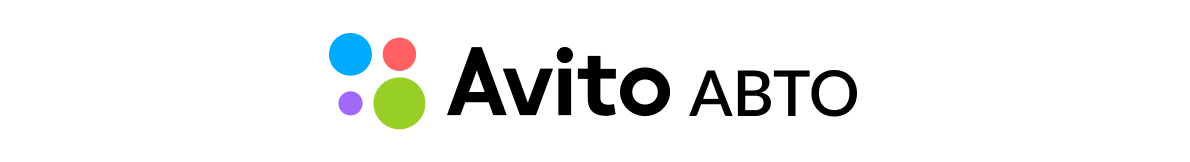 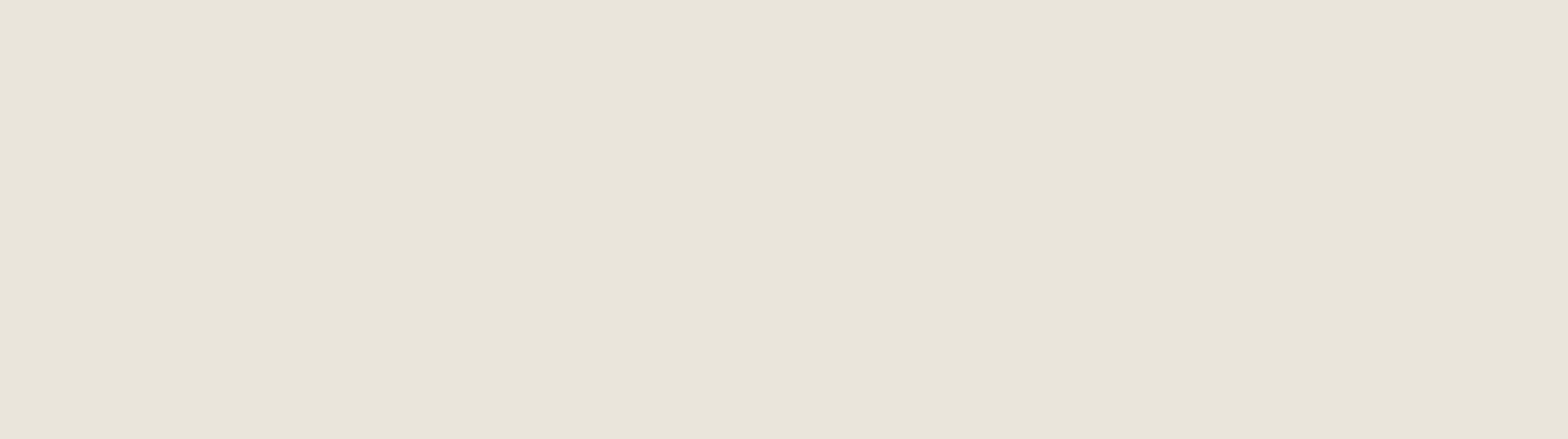 